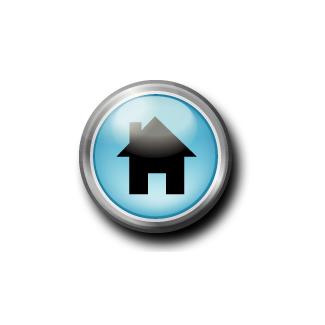 Lee-Harnett County Regional Housing CommitteeNC Balance of State Continuum of CareJohnston-Lee-Harnett Community Action, Inc.225 S. Steele Street, Sanford, N. C. 27330(919) 776-0746Wednesday, June 17, 2015 – 11:00 AMAgenda Welcome and Call to OrderIntroductionsApproval of Minutes – May Minutes BoS Steering Committee Meeting Updates from 6/2/15:2015 Point-in-Time Count numbers were submitted to HUD. Overall the 2015 PIT numbers dropped by 5% compared with the 2014 PIT. There were reductions for singles, families and children-only households and reductions for people who are chronically homeless, veterans, have mental illness, substance use disorder and HIV/AIDS. There is a 6% increase in people fleeing domestic violence. There can be different reasons for PIT reductions, including changes in counting methodology, weather differences, and program level changes, in addition to reductions in the number of people who are homeless. PIT numbers broken out by county will be presented at a future Steering Committee meeting. The Steering Committee approved the Coordinated Assessment plan for the AHRMM Regional Committee - there are now 10 of 26 plans approved and implementing.Activities for the 2015 CoC Grant Competition continue. There will be a special Steering Committee meeting Tues. June 19, 1-2:30 p.m. to review and potentially approve new and renewal project scorecards. Regional Committees have one vote each - Regional Lead and/or alternates who do not have a conflict of interest (existing or potential CoC grantee) can vote on funding matters, including scorecards.The Steering Committee approved the list of 2015 Regional Committees to include 26 Regional Committees.NC HMIS is migrating to the new system starting in June. The HMIS Agency Admins will have trainings in June and July - more information will be sent in coming weeks about these training dates and the work that needs to happen before the training NC BOS of State Summary ReportCoordinated Assessment Report – Fredrika Cooke  Harnett County Report – Tonya GrayAdditional Rapid Rehousing Funds – Lee CountyRapid Re-housing Report – Miya Horsey Announcements Next Meeting – July 22, 2015 at 11:00 a.m.               